Teknisk bilag: OmkostningsopgørelseFormålDenne vejledning omhandler omkostningsopgørelse i forbindelse med udarbejdelse af Behandlingsrådets anbefalinger for anvendelse af sundhedsteknologi, herunder medicinsk udstyr, men også andre former for diagnostik, behandling, genoptræning, forebyggelse, samt organisations- og samarbejdsformer, der indgår i leveringen af sundhedsydelser. Disse benævnes i det resterende dokument under samlebetegnelsen ’sundhedsteknologi’. Vejledningen er udarbejdet af Behandlingsrådet med det formål at støtte ansøgers arbejde med omkostningsopgørelse i forbindelse med den sundhedsøkonomiske analyse og budgetkonsekvensanalyse, som ansøger skal indsende i forbindelse med ansøgning til Behandlingsrådet. Hvis ansøger er skal sandsynliggørelse af omkostningsneutralitet eller -besparelse, bør ansøger også anvende vejledningen i sit arbejde hermed. Der henvises i øvrigt til Behandlingsrådets proceshåndbog og metodevejledning for yderligere information vedrørende ansøgninger til Behandlingsrådet. Behandlingsrådets vejledning i omkostningsopgørelse opdateres løbende, hvorfor det anbefales at holde sig opdateret på www.behandlingsraadet.dk.Denne vejledning indeholder en beskrivelse af den tilgang, som ansøger skal bruge i sin opgørelse af omkostninger, herunder eksempler på beregning af enhedsomkostninger, konkrete enhedsomkostninger, samt henvisning til kilder, som ansøger med fordel kan anvende i forbindelse med udarbejdelse af ansøgning. Vejledningens indhold skal betragtes som retningsanvisende, og ansøger anbefales at anvende den som udgangspunkt for udarbejdelsen af den sundhedsøkonomiske analyse og budgetkonsekvensanalysen. Vejledningen indeholder dog ikke en udtømmende liste over enhedsomkostninger, der kan være relevante at anvende i den sundhedsøkonomiske analyse og budgetkonsekvensanalysen. Det er ansøgers ansvar at anvende de mest retvisende enhedsomkostninger givet den konkrete sundhedsteknologi og evalueringssituation. Behandlingsrådet er bevidst om, at der kan forekomme tilfælde og forhold, hvor det kan give mening at afvige fra dokumentets anbefalinger. I sådanne tilfælde skal ansøger redegøre for, hvorfor omkostningsopgørelsen fraviger det anbefalede. Ansøger skal i sin omkostningsopgørelse inkludere et samlet billede over de omkostninger, som påvirkes ved anvendelse af den undersøgte sundhedsteknologi set i forhold til dennes komparator(er). Som udgangspunkt forventes det, at omkostningsopgørelserne i hhv. den sundhedsøkonomiske analyse og budgetkonsekvensanalyse ligger i tråd med de informationer, som ansøger har anvendt i sit evalueringsforslag og dertilhørende omkostningsskitse (sidstnævnte er kun relevant, hvis ansøger skal sandsynliggøre omkostningsneutralitet eller -besparelse). Disse informationer vedrører sundhedsteknologien, dennes forventede indikation, patientpopulation, effekt- og sikkerhedsestimater, mv. Ansøger kan anvende andre informationer end dem, der er givet i evalueringsforslaget, hvis ansøger kan foreligge vægtige argumenter for dette, såsom nyere data. Hvis fagudvalget foreskriver andet i evalueringsdesignet, skal ansøger dog følge dette.Sundhedsøkonomiske analyser og budgetkonsekvensanalyserOverordnet set har sundhedsøkonomiske analyser og budgetkonsekvensanalyser to forskellige formål. Formålet med sundhedsøkonomiske analyser er at give indblik i, hvilken værdi for pengene forskellige sundhedsteknologier bringer. Resultatet af de sundhedsøkonomiske analyser opgives ofte som omkostninger pr. effektenhed eller mængde effekt pr. spenderet DKK, hvor effektenheden kan variere alt efter, hvad det er, der undersøges. I den sundhedsøkonomiske analyse er fokus ikke så meget på, hvor meget det koster at behandle, men hvad man får for de penge, man betaler [1,2].  For at besvare spørgsmålet om hvor meget det koster at behandle f.eks. hele den relevante patientpopulation med en bestemt sundhedsteknologi, skal man have fat i budgetkonsekvensanalysen. Som navnet antyder, indikerer budgetkonsekvensanalysen netop de finansielle konsekvenser, det får, hvis man anvender den undersøgte sundhedsteknologi frem for det, der allerede ligger i ens budget. Budgetkonsekvensanalysen indikerer altså, hvor meget det koster at behandle den undersøgte patientpopulation; typisk indenfor en begrænset årrække. Budgetkonsekvensanalysen inkluderer, modsat den sundhedsøkonomiske analyse, til gengæld ikke den sundhedseffekt, der er relateret til anvendelsen af de forskellige sundhedsteknologier [1,2].Ramme for de økonomiske analyserBåde for den sundhedsøkonomiske analyse og budgetkonsekvensanalysen er det nødvendigt at anskueliggøre, hvordan sundhedsteknologien påvirker det samlede ressourcetræk set i forhold til de(n) relevante komparator(er). Hvis ressourcetræk påvirkes ved anvendelse af den undersøgte sundhedsteknologi, kan dette medføre direkte og/eller afledte omkostninger i forskellige sektorer. F.eks. kan en sundhedsteknologi påvirke tiden, hvor hospitalspersonale er engageret i en behandling, materialeforbrug, risici for behandlingskrævende komplikationer ved behandling og sygdom, men også træk på kommunale ressourcer, øget eller mindsket transporttid for patienter eller pårørende, mv. Hvis den undersøgte sundhedsteknologi derimod forventes at erstatte en anden teknologi uden videre påvirkning af det omkringværende ressourceforbrug, vil der tilsvarende ses ingen eller lille påvirkning af disse omkostninger. Figur 1 illustrerer hvordan ressourcetræk kan påvirkes afhængigt af sundhedsteknologiens virkningsmekanisme og ’hvor’ i et patientforløb, sundhedsteknologien anvendes (se også eksemplet i Tekstboks 1). For at lette forståelsen af hvordan sundhedsteknologien påvirker omkostningerne, bør ansøger følge nedenstående trin til at anskueliggøre forbrugte aktiviteter, ressourcer og omkostninger. Dette er relevant både i forhold til forståelse af den sundhedsøkonomiske analyse og budgetkonsekvensanalysen. Udarbejdelse af flowdiagram over den proces, hvori sundhedsteknologien skal indgåIdentifikation af typer af aktiviteter og tilhørende ressourcer Opgørelse af mængden af forbrugte ressourcer Værdisætning af ressourcer og/eller enheder Estimering af de totale og gennemsnitlige omkostningerFølsomhedsanalyse af estimerede omkostninger 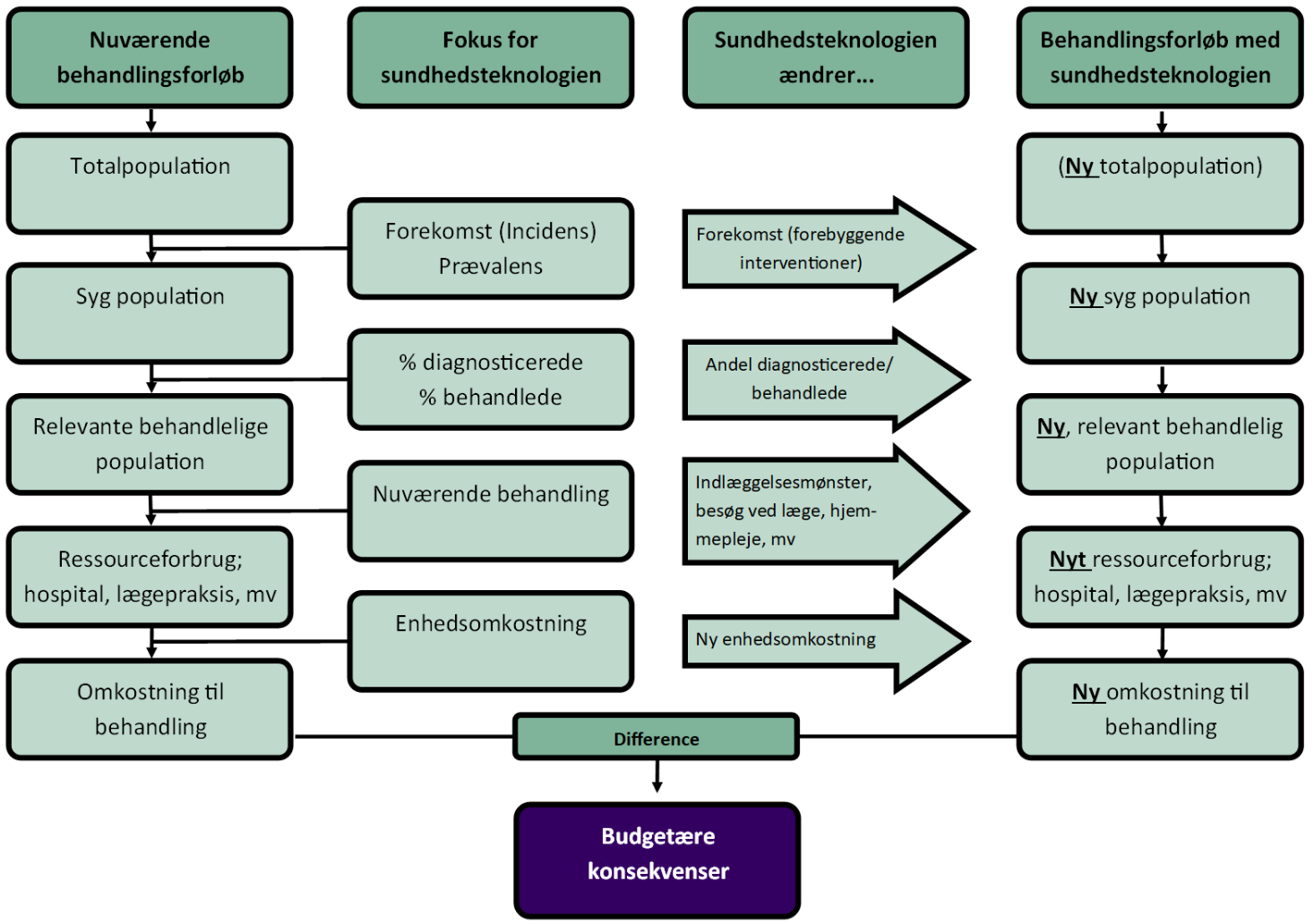 Figur 1. Visualisering af de afledte økonomiske effekter, der bør inddrages i de økonomiske analyser. Hvor omfattende hhv. den sundhedsøkonomiske analyse og budgetkonsekvensanalysen bliver, er betinget af, hvor den undersøgte sundhedsteknologi anvendes i behandlingsforløbet. Inspireret af [4].Måden at opgøre omkostninger på i forbindelse med den sundhedsøkonomiske analyse og budgetkonsekvensanalysen er forskellige, hvor de vigtigste forskelle er skitseret i Tabel 1. Forskellene skitseret i Tabel 1 påvirker resultaterne af analyserne. Fælles for den sundhedsøkonomiske analyse og budgetkonsekvensanalysen er dog, at ansøger aldrig skal inkludere hverken: Momsudgifter Produktivitetstab/-gevinsterOverførselsindkomsterFremtidige sundhedsomkostninger/-besparelser, som ikke er relateret til den aktuelle sundhedsteknologi og behandlingssituation Moms og overførselsindkomster udgør transfereringer, dvs. omfordeling af penge mellem forskellige parter i samfundet, og udgør derfor ikke reelle omkostninger for samfundet. Der ses ikke noget ekstra ressourcetræk og transfereringerne har derfor ikke en alternativomkostning. Derfor skal transfereringerne ikke inkluderes i de økonomiske analyser. Produktivitetstab/-gevinster udgør hhv. et tab eller en gevinst for samfundet, idet det omfatter den produktivitet, som tabes eller vindes ved brug af en sundhedsteknologi. Produktivitetstabet eller -gevinsten skal dog ikke inddrages i de økonomiske analyser, da sundhedsteknologier rettet mod individer, der ikke er i arbejde, såsom ældre og børn, i så fald ofte ville have mindre sandsynlighed for at være omkostningseffektive set i forhold til interventioner rettet mod individer i arbejde. Fremtidige sundhedsomkostninger/-besparelser, som ikke er relateret til den aktuelle sundhedsteknologi og behandlingssituation, skal ikke medtages, da årsagssammenhængen mellem den undersøgte sundhedsteknologi og fremtidige sundhedsomkostninger/-besparelser som oftest vil være behæftet med stor usikkerhed [3]. Det vil f.eks. ikke være hverken let, forklarligt eller rimeligt at tilskrive en sundhedsteknologi til behandling af type 1 diabetikere de fremtidige omkostninger, der potentielt ville kunne opstå, hvis diabetikerne i fremtiden skulle udvikle en ikke-relateret sygdom, såsom cancer. Derfor skal disse fremtidige sundhedsomkostninger eller -besparelser ikke medtages.For både den sundhedsøkonomiske analyse og budgetkonsekvensanalysen skal ansøger fremlægge dokumentation og referencer på den anvendte evidens vedrørende ressourceforbrug og værdisætning af enhedsomkostninger. Ekspertkilder kan angives jf. Behandlingsrådets metodevejledning. Der skal foreligge en detaljeret og fyldestgørende beskrivelse af, hvordan omkostninger er beregnet (se ansøgningsskabelonen).For mere dybdegående information omkring udførslen af omkostningsanalyser og budgetkonsekvensanalyser, henvises der til eksterne referencer[1,4–6]. Den overordnede tilgang til opgørelse af enhedsomkostninger for både den sundhedsøkonomiske analyse og budgetkonsekvensanalysen er beskrevet i afsnit 3.Tabel 1. Overordnede rammer for den sundhedsøkonomiske analyse og budgetkonsekvensanalysen der skal udarbejdes i forbindelse med ansøgninger til Behandlingsrådet. OmkostningsopgørelseOmkostningsbegreberDer en række begreber, som kendetegner arbejdet med omkostningsopgørelse i den sundhedsøkonomiske analyse og budgetkonsekvensanalysen, jf. Tabel 2. Kendskab til forskellen mellem disse omkostningsbegreber - og hvordan de hænger sammen - kan være med til at lette ansøgers arbejde med omkostningsopgørelsen i forhold til at vurdere under hvilke omstændigheder, forskellige omkostninger bliver påvirket og dermed er relevante at medtage i hhv. den sundhedsøkonomiske analyse og budgetkonsekvensanalysen.Tabel 2. Oversigt over centrale omkostningsbegreber, som anvendes i opgørelsen af omkostninger i den sundhedsøkonomiske analyse og budgetkonsekvensanalysen.[1,7]Tilgang til omkostningsopgørelseI både den sundhedsøkonomiske analyse og budgetkonsekvensanalysen skal ansøger i sin omkostningsopgørelse identificere, kvantificere og værdisætte det direkte og afledte ressourceforbrug for den undersøgte sundhedsteknologi samt de(n) valgte komparator(er). Ansøger skal, så vidt muligt, afrapportere omkostninger som forbrugte mængder (aktiviteter og ressourcer) og de dertilhørende enhedsomkostninger, jf. trinnene på side 4. Eksempler på sådanne omkostningskomponenter kan være tid, utensilier, mv. [5,6].I tillæg til omkostningsbegreberne beskrevet i Tabel 2 er det i opgørelsen af omkostninger også relevant for ansøger at overveje, om der er forskel på størrelsen af alle omkostningskomponenter mellem de undersøgte sundhedsteknologier; altså om de vurderes relevante. Det er kun relevant at estimere omkostningerne, hvis der forventes en reel og betydende forskel imellem interventionerne, der undersøges i analysen. Hvis ansøger vurderer og kan redegøre for, at der forventeligt ikke ses nogen forskel i nogle omkostningskomponenter mellem de undersøgte interventioner, er det derfor ikke nødvendigt for ansøger at værdisætte disse. Eksempler, hvor det ikke er nødvendigt at værdisætte omkostningskomponenter, er givet i Tekstboks 2.  Der eksisterer forskellige tilgange til estimering af enhedsomkostninger. I udgangspunktet bør ansøger anvende en mikroomkostningsfastsættelse til opgørelse af omkostninger, der påvirkes af sundhedsteknologien. Her er det nødvendigt, at alle aktiviteter og ressourcer identificeres, kvantificeres og dernæst værdisættes. Metoden bør, om muligt, anvendes for både den undersøgte sundhedsteknologi og dennes komparator(er)[5]. Der kan dog være tilfælde, hvor det er tilstrækkeligt at anvende takster, såsom diagnose-relaterede gruppe (DRG)-takster eller honorarer til aflønning af f.eks. privatpraktiserende læger. Hvis ansøger anvender takster, forventes det, at ansøger redegør for, om og hvordan anvendelsen af takster forventeligt påvirker resultatet af den sundhedsøkonomiske analyse og budgetkonsekvensanalysen (se eksempel i Tekstboks 3). Se afsnit 4.5.1.3 for uddybning af anvendelse af DRG-takster og afsnit 4.5.2 for uddybning af anvendelse af honorarer til værdisætning af kontakt til alment praktiserende læger og speciallæger.Værdisætning af enhedsomkostningerDet er ansøgers ansvar at estimere enhedsomkostninger for den undersøgte sundhedsteknologi, dennes komparator(er), samt afledte omkostninger såsom materiale og tidsforbrug hos sundhedspersonale og patienter/pårørende. Alle materialer bør værdisættes, hvis forbruget heraf vurderes påvirket ved brug af den undersøgte teknologi set i forhold til dennes komparator(er), jf. afsnit 3.2. Det kan f.eks. være øget eller mindsket forbrug af utensilier, behov for indkøb af supplerende udstyr eller software, mv., men også hvis der ses ændringer i tidsforbrug ved sundhedspersonale eller patienter og dennes pårørende. I både den sundhedsøkonomiske analyse og budgetkonsekvensanalysen skal der ved værdisætning af enhedsomkostninger, så vidt muligt, bestræbes tilnærmelse af markedspriser (ekskl. moms) for de forbrugte ressourcer. Hvor det er relevant, skal ansøger angive om omkostninger er anskaffelses- og opstartsomkostninger, såsom installation og oplæring, eller reelle driftsomkostninger, herunder vedligehold mv. For sundhedsteknologier, som er forbundet med flergangsbrug og/eller lang levetid, skal ansøger angive omkostninger forbundet med teknologiens livscyklus, herunder den forventede enhedspris, implementering, løbende service og reparation, eventuel bortskaffelse, mv. I denne forbindelse skal ansøger i den sundhedsøkonomiske analyse angive, hvordan sundhedsteknologien er håndteret med hensyn til afskrivning og eventuel omkostningsfordeling, hvor dette er relevant (jf. afsnit 4.2 og afsnit 4.3). Estimering af omkostninger, hvor priser ikke er offentligt tilgængelige  Behandlingsrådet anerkender, at visse omkostningsdata ikke nødvendigvis er tilgængelige for ansøger. I forbindelse med offentlige indkøb kan der f.eks. være blevet givet rabatter i forbindelse med indkøb af forskellige materialer, som kan variere fra indkøbsafdeling til indkøbsafdeling. Informationer om disse rabatter er generelt ikke offentligt tilgængelige for ansøger, hvorfor de ikke med rimelighed kan inkorporeres i analyserne. Derfor kan ansøger tage udgangspunkt i offentligt tilgængelige markedspriser (ekskl. moms) for utensilierne. For priser på komparator(er) accepterer Behandlingsrådet ansøgers bedste estimat af prisen for denne eller disse. Fagudvalget kan i evalueringsdesignet efterspørge specifikke følsomhedsanalyser, som ansøger skal foretage i forhold til den usikkerhed, der behæfter omkostningsestimater. Sekretariatet og fagudvalgets kan også selv iværksætte yderligere følsomhedsanalyser med udgangspunkt i ansøgers indsendte materialer for at undersøge, hvordan eventuelle rabatter og andre antagelser påvirker resultatet af analyserne. Anvendelse af udenlandske data og modellerDet er generelt set ikke muligt at anvende udenlandske omkostningsestimater, f.eks. fra sundhedsøkonomiske analyser, direkte i omkostningsanalyser relateret til danske forhold, da disse vil reflektere en anderledes opbygning af sundhedsvæsen (afregningssystem, tværfagligt samarbejde, klinisk praksis, mv.) og prissætning. Data på aktivitetsestimater og ressourcetræk, der baseres på udenlandsk data, kan på samme måde som overordnede omkostningsestimater have begrænset overførbarhed og dermed relevans for danske forhold pga. forskelle i den kliniske praksis, sundhedsvæsenets kapacitet og organisering mv. Hvis ansøger anvender udenlandske oplysninger på aktiviteter og ressourceforbrug, skal ansøger derfor redegøre for, at estimaterne er repræsentative for danske forhold.[8] Af samme årsag skal værdisætningen af aktiviteter og ressourcer altid ske med danske enhedsomkostninger. Hvis ansøger fraviger dette, skal der foreligge en redegørelse for, at de anvendte estimater forventes at afspejle danske forhold.Hvis ansøger anvender en international sundhedsøkonomisk model i den sundhedsøkonomiske analyse, skal ansøger derfor også anvende omkostningsdata baseret på dansk kontekst, herunder f.eks. på det forventede ressourceforbrug, for at tilpasse modellen til de danske forhold. PristalsreguleringOmkostningsestimater skal i udgangspunktet altid opgøres i nutidsomkostninger, og alle omkostningsestimater skal afspejle det samme år. Ansøger skal derfor så vidt muligt anvende de nyeste estimater på enhedsomkostninger, f.eks. vha. de nyeste honoraroversigter, DRG-takster, mv. Hvis ansøger anvender omkostningsestimater af ældre dato, fx fra publicerede studier, skal disse derfor pristalsreguleres for at afspejle nutidsværdien. Pristalsreguleringen tager udgangspunkt i det generelle nettoprisindeks, som kan findes hos Danmarks Statistik.Der kan være situationer, hvor kravet om angivelse af omkostninger i nutidsværdi ville kræve, at størstedelen af enhedsomkostninger blev pristalsreguleret, da der f.eks. ses en vis forsinkelse på opdateringen af taksttabeller. Hvis ansøger vurderer, at man med rimelighed kan angive alle omkostninger i henhold til ét årstal, som ikke er det år, i hvilket analysen er lavet (fx 2020 i stedet for 2021), kan dette også accepteres. Ansøger forventes da at angive, hvorfor omkostningsestimaterne ikke er pristalsreguleret til nutidsværdi. Sundhedsøkonomisk analyseFormålet med den sundhedsøkonomiske analyse er at give indblik i, hvilken værdi for pengene, anvendelse af den undersøgte sundhedsteknologi bringer, herunder også alternativomkostningen, altså hvilke omkostninger og effekter, der opgives, hvis den undersøgte sundhedsteknologi kommer i anvendelse. Uanset om der er tale om en fuld sundhedsøkonomisk analyse, hvor både omkostninger og effekter opgøres, eller en omkostningsanalyse (jf. Behandlingsrådets metodevejledning), er det nødvendigt at beskrive, hvordan omkostninger akkumuleres både i forbindelse med den undersøgte sundhedsteknologi og dennes komparator(er) for at muliggøre en sammenlignende analyse. Jf. Behandlingsrådets metoderamme skal ansøger i den sundhedsøkonomiske analyse anvende et begrænset samfundsperspektiv (se afsnit 4.1). Ansøger skal inkludere alle relevante behandlingsrelaterede omkostninger ved brugen af den undersøgte sundhedsteknologi. Dette inkluderer omkostninger relateret til selve behandlingen, men også eventuel påvirkning af omkostningsakkumulation forbundet med implementering og administration af teknologien, bivirkninger og senkomplikationer, som følge af anvendelse af sundhedsteknologien set i forhold til dennes komparator(er), mv. I sundhedsøkonomiske analyser opgøres omkostninger og effekter pr. patient i forbindelse med udarbejdelsen af analysen. Resultatet af analysen afrapporteres som oftest som omkostning pr. effektenhed, såsom X DKK pr. undgåede infektion eller X DKK pr. kvalitetsjusterede leveår. Da Behandlingsrådets anbefalinger er nationalt gældende, skal analyserne kunne generaliseres til at reflektere alle potentielle ændringer, der måtte være nødvendige i f.eks. infrastruktur for at understøtte anvendelsen af den undersøgte sundhedsteknologi; herunder f.eks. ændringer i faste omkostninger (FC), såsom husleje, vand, strøm, mv. Af denne grund skal ansøger bruge fuldfordelingsprincippet (full costing principle) og opgøre omkostninger som gennemsnitsomkostningen pr. patient og tage udgangspunkt i opgørelsen af alle faste og variable omkostninger (AC = TC/Q, hvor TC = FC + VC og Q er det totale antal patienter, som beregningen er udført for, jf. Tabel 2 på side 7).[1,5] I situationer, hvor en sundhedsteknologisk løsning anvendes i behandlingen af flere patienter, såsom f.eks. et ultralydsapparat eller en monitor, eventuelt over en årrække, skal omkostningen forbundet med brugen af sundhedsteknologien fordeles ud over flere patienter ved hjælp af en fordelingsnøgle (se afsnit 4.2 og 4.3). Når der i den sundhedsøkonomiske analyse er behov for afskrivning af omkostninger og/eller fordeling af omkostninger over flere patienter, skal ansøger altid angive rationalet, hvordan og under hvilke antagelser, afskrivningen er foretaget. Fagudvalget kan i evalueringsdesignet beskrive, hvordan omkostningerne forventes afskrevet og fordelt. Tidshorisont og perspektivI udgangspunktet skal tidshorisonten for den sundhedsøkonomiske analyse være så tilstrækkelig lang, at alle forskelle i akkumulationen af omkostninger og effekter, der måtte være mellem den undersøgte sundhedsteknologi og dennes komparator(er), indfanges. Fagudvalget specificerer dog i evalueringsdesignet hvilken tidshorisont, ansøger skal anvende, og kan fravige dette, ligesom fagudvalget også kan specificere alternative tidshorisonter, der skal anvendes i følsomhedsanalyser. Her kan fagudvalget f.eks. vurdere, at ansøger i den sundhedsøkonomiske analyse skal arbejde med en kortere tidshorisont end den, man ellers ville forvente som følge af teknologiens karakteristika, med forventningen om, at den undersøgte sundhedsteknologi vil forældes teknologisk, selvom den tekniske levetid af teknologien effektivt er længere. I Tekstboks 4 er anvendelsen af forskellige tidshorisonter eksemplificeret for sundhedsteknologier med forskellige karakteristika.I den sundhedsøkonomiske analyse skal ansøger anvende et samfundsperspektiv med begrænsninger. Dette betyder, at alle omkostninger for alle berørte parter skal inkluderes, heriblandt hospitaler, almen praksis, speciallægepraksis, hjemmepleje, hjemmesygepleje, plejehjem og sundhedsplejersker, omkostninger til hjælpemidler, samt socialområdet. Ligeledes skal patientens og pårørendes behandlingsrelaterede omkostninger i form af tidsforbrug, transportomkostninger og til receptpligtig medicin inkluderes, som illustreret i Figur 2. 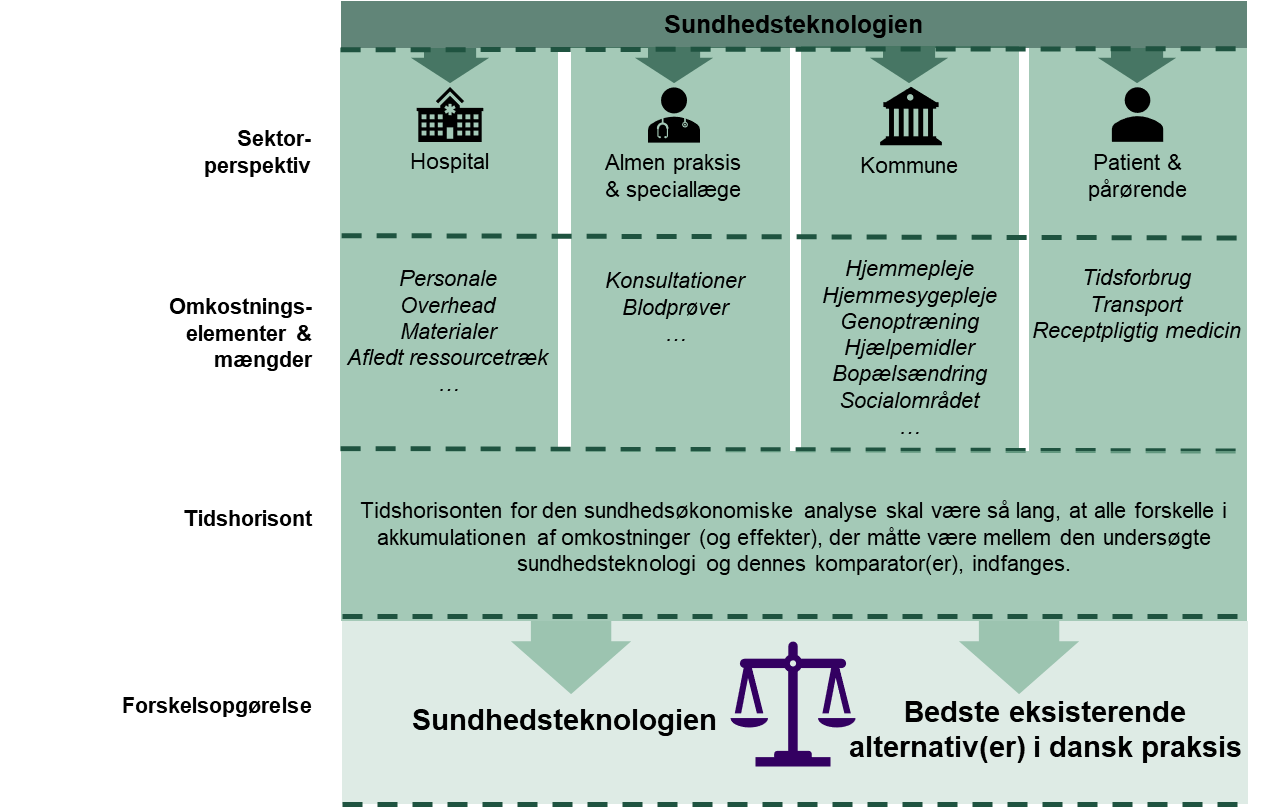 Figur 2. Illustration af det begrænsede samfundsperspektiv, som skal anvendes i den sundhedsøkonomiske analyse, når denne indsendes til Behandlingsrådet. Det begrænsede samfundsperspektiv inkluderer fire sektorer; hospitalssektoren, almen praksis og speciallægepraksis, kommunalsektoren, og patientområdet, der alle indeholder forskellige omkostningskomponenter. Afskrivning og levetidHvis den undersøgte sundhedsteknologi eller andre relevante omkostningskomponenter har en levetid, der forventeligt strækker sig ud over ét år, bør engangsomkostninger til disse afskrives over hele teknologiens forventede levetid i den sundhedsøkonomiske analyse. Dette bør gøres med anvendelse af annuitetsmetoden [1,5]. Dette kan f.eks. gælde for større teknologisk udstyr, såsom scannere og robotkirurgisk udstyr til behandling af flere patienter, men også udstyr, der kun anvendes af én patient, såsom en insulinpumpe eller en pacemaker, men som ligeledes har en forventet levetid på over et år. Det er i den sundhedsøkonomiske analyse relevant at afskrive sådanne engangsomkostninger til selve indkøbet af teknologien, men også eventuelle implementeringsomkostninger, der måtte være i forbindelse med ibrugtagning af sundhedsteknologien, herunder udvikling, indkøb af understøttende software, oplæring i brug af teknologien, hvad enten det er sundhedspersonale, administrativt personale eller patienter, mv. Formlen for at finde den årlige omkostning ved hjælp af annuitetsmetoden er:Hvor P er den årlige omkostningr er den gældende årlige samfundsøkonomiske diskonteringsrentePV er beløbet der skal afskrivesn er antallet af år beløbet skal afskrives over – den forventede levetidDen til enhver tid gældende samfundsøkonomiske diskonteringsrente fra Finansministeriet bør anvendes ved afskrivningen (se også afsnit 4.4 vedrørende diskontering). For yderligere information vedrørende afskrivning af sundhedsteknologier, herunder anvendelse af annuitetsmetoden, henvises til andre tekster: [1,5].Tabel 3. Eksemplificering af forventede levetider for forskellige omkostninger, der kunne være relevante at afskrive i en sundhedsøkonomisk analyse (Økonomistyrelsens bogføringsbestemmelser, 2021).  Listen er ikke udtømmende.Forskelligartede omkostningskomponenter har forventeligt forskellige levetider, jf. Økonomistyrelsens bogføringsbestemmelser, hvilket skal tages i betragtning, når disse afskrives. I Tabel 3 ses et uddrag af levetider for forskellige omkostningskomponenter, der kan være relevante at inkludere i sundhedsøkonomiske analyser. Der vil være en del omkostningskomponenter, der ikke har ’officielt identificerede’ levetider. Her må ansøger identificere en rimelig levetid set i forhold til omkostningskomponentens karakteristika. Det påhviler ansøger at redegøre for hvilken levetid, den afskrevne omkostningskomponent forventeligt har. I Tekstboks 5 er beregning af en årlig omkostning forbundet med en sundhedsteknologi eksemplificeret. Afskrivningen foretages ved hjælp af annuitetsmetoden.Bemærk at der kan være forskel imellem, hvilke(n) levetid(er) der er relevante at anvende for forskellige omkostningskomponenter og tidshorisonten, der skal anvendes i den sundhedsøkonomiske analyse.Tekstboks 5. Eksemplificering af beregning af årlig omkostning forbundet med en sundhedsteknologi ved anvendelse af annuitetsmetodenAnvendelse af fordelingsnøgler Hvis den undersøgte sundhedsteknologi anvendes til behandling af flere patienter, er det nødvendigt at anvende en fordelingsnøgle for at estimere omkostningerne pr. patient, som er forbundet med anvendelsen af teknologien. Dette vil typisk være relevant i relation til sundhedsøkonomiske analyser af større medicinsk udstyr såsom scannere, monitorer, mv., men kan også relatere sig til f.eks. opkvalificeringsforløb af personalets kompetencer, hvilket efterfølgende vil komme flere patienter til gode. En oplagt og ofte anvendt fordelingsnøgle kunne være ’antal gennemførte behandlinger’ eller ’antal behandlede patienter’. En alternativ fordelingsnøgle kunne være antal minutter, som en teknologi er i anvendelse, som eksemplificeret i Tekstboks 6. Det er ikke muligt at angive en standardiseret fordelingsnøgle til allokering af omkostninger, da valget af fordelingsnøgle beror på, hvad det er for en omkostning, der skal fordeles, ligesom der kan forekomme situationer, hvor flere relevante fordelingsnøgler kan identificeres, jf. ovenstående eksempel. Fordelingsnøgler kan f.eks. være tid, antal kvadratmeter, antal ansatte, mv. [5].Det er op til ansøger at identificere, anvende og redegøre for en relevant fordelingsnøgle i sin sundhedsøkonomiske analyse. For yderligere information vedrørende anvendelse af fordelingsnøgler henvises til andre tekster: [1,5].Hvis den sundhedsøkonomiske analyse inkluderer omkostningskomponenter, der forventeligt både har en levetid på over ét år og som anvendes i behandlingen af flere patienter (scannere, operationsrobotter, genoptræningsprogrammer, mv.), bør omkostningen i forbindelse med disse først afskrives over en relevant tidsperiode og efterfølgende fordeles over de behandlede patienter pr. år ved hjælp af en relevant fordelingsnøgle. DiskonteringAnsøger skal i forbindelse med den sundhedsøkonomiske analyse konvertere omkostninger, der forekommer mere end ét år ude i fremtiden, til nutidsværdier. Derved skal omkostninger, der forekommer i det første år af analysens løbetid, ikke diskonteres, men omkostninger, der forekommer derefter, skal diskonteres. Hvis ansøger vurderer, at der bør afviges fra dette princip, skal der argumenteres for dette.Ansøger skal anvende en årlig diskonteringsrente svarende til den til enhver tid gældende samfundsøkonomiske diskonteringsrente fra Finansministeriet. F.eks. ville diskonteringsrenten for de første 35 år af en sundhedsøkonomisk analyses løbetid være 3,5 % pr. 7. januar 2021 (real diskonteringsrenten pr. 7 januar. 2021, Finansministeriet). For yderligere information vedrørende diskontering henvises til andre tekster: [1,5].EnhedsomkostningerOmkostninger i hospitalsregiHvis den undersøgte sundhedsteknologi forventes at påvirke akkumulationen af hospitalsomkostninger i direkte forbindelse med sin anvendelse, skal ansøger estimere disse omkostninger så præcist som muligt. Disse omkostninger kan inkludere personalets tidsforbrug, brug af utensilier, mv. I udgangspunktet forventes ansøger at anvende mikroomkostningsfastsættelse til dette, jf. 3.2 samt [1,5]. Det kan også være relevant at prissætte afledte effekter af teknologien, såsom påvirkning af risiko for senkomplikationer, der skal behandles i hospitalsregi. Hvis det giver mening i forhold til den specifikke evalueringssituation, kan ansøger benytte DRG-takster til værdisætning af disse, jf. afsnit 4.5.1.3. Tidsforbrug for personaleHvis anvendelsen af den undersøgte sundhedsteknologi forlænger eller mindsker behandlingstid i hospitalsregi, udgør denne påvirkning af tidsforbrug for personalet en alternativomkostning, som skal værdisættes. Værdisætningen af personaletid tager udgangspunkt i en antagelse om et årsværk på 1924 timer (svarende til 52 arbejdsuger med en ugentlig arbejdstid på 37 timer) og bør i den sundhedsøkonomiske analyse opgøres i henhold til konceptet ’effektive timer’ [1,5]. Med konceptet ’effektive timer’ arbejder man under accept af, at personale ikke arbejder effektivt i alle 1924 timer i årsværket. For at estimere det effektive timeantal skal man fratrække tid til ferie, feriefridage, helligdage, egen og børnerelateret sygdom, herunder omsorgsdage, frokostpause, ikke-patientrelaterede opgaver, såsom faglig udvikling, ledelse, mødeaktivitet, mv. Ved dette forsøger man at finde en indikation af den tidsmængde, hvor personale forventes at arbejde effektivt med deres kerneopgave, så værdisætningen kommer til at gælde den effektive tid. Ofte sættes det effektive timeantal indenfor sundhedssektoren til et sted mellem 1100-1500 timer[5,9].  Behandlingsrådets beregningen af det effektive timeantal er som følger:Ansøger skal anvende Behandlingsrådets estimat af antal effektive timer i sin værdisætning af personaletid.Tabel 4. Personaleomkostningen for udvalgte faggrupper ansat på hospitalet (regionalt regi) opgjort som hhv. bruttoårslønnen inklusiv pension og tillæg og den tilsvarende bruttotimeløn og den effektive timeløn pr. 2021. 
Yderligere bruttoårslønninger inkl. pension og tillæg kan findes via Kommunernes og Regionernes Løndatakontor. 
*Inklusiv pension og tillæg.Til værdisætning af ressourceforbrug af personaletid skal ansøger anvende løndata fordelt på faggrupper hentet fra Kommunernes og Regionernes Løndatakontor. Disse data dækker over alle relevante faggrupper ansat i regioner og kommuner. Ansøger skal tage udgangspunkt i den senest tilgængelige gennemsnitlige bruttoårsløn inkl. pension og tillæg for den relevante faggruppe for at beregne de personalerelaterede omkostninger. Det er ansøgers ansvar at anvende de mest retvisende løndata for den aktuelle analyse og behandlingssituation.

I Tabel 4 er bruttoårslønnen inkl. pension og tillæg, samt den tilsvarende bruttotimeløn og den effektive timeomkostning, beregnet ved hjælp af ovenstående metode for udvalgte faggrupper. Tabellen tager udgangspunkt i det gennemsnitlige lønniveau for bruttoårslønnen for de udvalgte faggrupper pr. 2020. Listen i Tabel 4 er ikke udtømmende. Det kan være nødvendigt for ansøger at finde andre bruttoårslønninger på Kommunernes og Regionernes Løndatakontor for at estimere retvisende effektive timelønninger givet den faggruppe, som ansøger skal værdisætte. I Tekstboks 7 er værdisætningen af personaletid med anvendelse af de effektive timelønninger eksemplificeret. OverheadomkostningerNår der anvendes mikroomkostningsfastsættelse, er der visse ressourcetræk, der ikke er direkte henførbare til den aktuelle behandling, men hvor behandlingen fortsat forventes at være en medvirkende årsag til, at disse ressourcetræk opstår. ’Overheadomkostninger’ dækker over omkostninger, som ikke kan henføres direkte til en specifik behandling – og i denne henseende anvendelse af sundhedsteknologi – men hvor behandlinger ikke desto mindre er medvirkende til, at omkostningerne akkumuleres, jf. fuldfordelingsprincippet [5]. Disse indirekte overheadomkostninger inkluderer:Fællesudgifter til ’husleje’RengøringAdministrativt arbejdeStrøm, vand, varme Udstyr, herunder computere, monitorer, mv. (ikke relateret direkte til den undersøgte sundhedsteknologi)Mange overheadomkostninger vil som oftest være uforandrede eller minimale påvirkede ved mindre ændringer i patientforløb, hvorfor det ofte ikke er relevant at værdisætte disse i den sundhedsøkonomiske analyse (jf. afsnit 3.2).  Hvis ansøger i dialog med Behandlingsrådets sekretariat vurderer, at anvendelse af den undersøgte sundhedsteknologi ikke eller ikke i væsentlig grad påvirker overheadomkostninger set i forhold til de(n) specificerede komparator(er), og at det ikke vil påvirke resultaterne af den sundhedsøkonomiske analyse, kan ansøger derfor udelade overheadomkostningerne fra sin omkostningsopgørelse. Sådanne situationer er eksemplificeret i Tekstboks 8.  Ansøger skal da redegøre for rimeligheden af det, hvis værdisætning af overheadomkostninger udelades. Hvis ansøger i dialog med Behandlingsrådets sekretariat vurderer, at overheadomkostninger derimod påvirkes ved brug af den undersøgte sundhedsteknologi, bør ansøger estimere og inkludere disse i sin sundhedsøkonomiske analyse. Denne situation kan opstå, hvis der f.eks. ses et mindsket tidsforbrug af operationsstuer i forbindelse med teknologier, der muliggør kortere operationstid i en så væsentlig grad, at det på sigt vil gøre det muligt at anvende operationsstuen til andre formål (jf. eksempel 3 i Tekstboks 8). I værdisætning af overheadomkostninger er det nødvendigt at anvende en fordelingsnøgle (jf. afsnit 4.3 samt [1] og [5]. Hvis ansøger ikke har data til at understøtte beregning af overheadomkostningerne, men mener, at der vil ses en påvirkning af disse, kan ansøger estimere overheadomkostningen som 40 % af de estimerede personaleomkostninger. Ansøger skal i sin afrapportering angive, om og hvordan overheadomkostninger er inkluderet i den sundhedsøkonomiske analyse. Afledt påvirkning af ressourcetrækAnvendelsen af sundhedsteknologi kan have afledte økonomiske effekter, som forekommer ud over, hvornår sundhedsteknologien er i anvendelse, altså i ’brugssituationen’. Her kan der forekomme påvirkning af ressourcetrækket på både den korte og den lange bane, som eksemplificeret i Tekstboks 9:Ansøger forventes i sin sundhedsøkonomiske analyse at estimere den eventuelle påvirkning af ressourceforbruget i umiddelbar forbindelse med brugen af den undersøgte sundhedsteknologi. Behandlingsrådet anbefaler, at ansøger så vidt muligt bruger en mikroomkostningsfastsættelse til dette. Hvis ansøger kun har overordnede estimater til rådighed, såsom påvirkning af længde på indlæggelse, kan denne værdisættes ud fra publicerede data, hvis disse er til rådighed, eller den seneste langliggertakst fra DRG takstsystemet, hvis dette er relevant (jf. Tabel 5, samt Sundhedsdatastyrelsens vejledning i takstsystemet 2022). Det er ikke relevant at estimere omkostninger forbundet med den primære indlæggelse ved hjælp af DRG-takster eller lignende, da taksten ikke tager højde for den undersøgte teknologis påvirkning af ressourcetrækket ved indlæggelsen[1,5,7].Det er ofte nødvendigt at anvende en anden tilgang til estimering af den afledte påvirkning af ressourcetrækket på den længere bane, da der sjældent er foretaget en mikroomkostningsfastsættelse i denne forbindelse. I tilfælde af at det ikke muligt at anvende mikroomkostningsfastsættelse til værdisætning af sådanne konsekvenser, kan ansøger benytte sig af takster, herunder DRG-takster, genoptræningstakster, og psykiatritakster, mv. Overheadomkostninger er inkluderet i taksterne og skal derfor ikke beregnes i tillæg hertil. Sundhedsdatastyrelsen beregner årligt nye DRG-takster for patienter inden for det somatiske og psykiatriske behandlingsområde. Hvis ansøger vurderer, at DRG-taksterne kan anvendes til værdisætning, skal ansøger, i videst muligt omfang, benytte de senest tilgængelige takster til dette. Vejledning i brug af DRG-takstkataloget, DRG-takster, genoptræningstakster, samt psykiatritakster kan findes via Sundhedsdatastyrelsen. Ansøger opfordres til at angive hvilken takst, der er anvendt, hvad den er anvendt til at værdisætte, samt hvordan den anvendte takst er blevet identificeret. I Tabel 5 ses takster med tilhørende takstinformation eksemplificeret.Tabel 5. Eksemplificeringer af DRG-takster og psykiatritakster (2022 takster), der kan anvendes i forbindelse med værdisætning af f.eks. senkomplikationer af sygdom og bivirkninger ved behandling, som ikke. DRG: diagnose-relateret gruppe.
Listen ikke er udtømmende. Omkostninger i regi af almen praksis og speciallægepraksisHvis den undersøgte sundhedsteknologi påvirker ressourceforbruget i almen praksis og i speciallægepraksis, bør dette inkluderes i den sundhedsøkonomiske analyse. Værdisætningen af besøg hos og interaktion med alment praktiserende læger skal ske med henvisning til den senest tilgængelige overenskomst mellem henholdsvis Praktiserende Lægers Organisation (PLO) og Regionernes Lønnings- og Takstnævn (RLTN) for almen praksis. For besøg hos og interaktion med speciallæger kan værdisætningen ske med henvisning til den senest tilgængelige overenskomst mellem Foreningen af Speciallæger (FAS) og RLTN for speciallægeområdet. Begge overenskomster indeholder ydelsesspecifikke takster, som ansøger kan anvende til at estimere omkostninger forbundet med en specifik type af lægebesøg og/eller interaktion. I Tabel 6 ses eksemplificeringer af grundydelser, tillægsydelser samt laboratorieundersøgelser, der dækker over honorering af praktiserende læger for lægebesøg af patienter i sygesikringsgruppe 1 efter overenskomsten mellem PLO og RLTN pr. 1. april 2022.Den senest tilgængelig honorartabel kan findes via læger.dk.1Når ydelsen leveres i hjemmet, afregnes tillige kørselsgodtgørelse og tidsforbrugstillæg. jf. note 2.
2Kilometergrænsen gælder afstanden frem til sygebesøgsstedet.
Tabel 6. Udsnit af honorarer i almen praksis efter overenskomst mellem de Praktiserende Lægers Organisation og Regionernes Lønnings- og Takstnævn fra 1. april 2022 (gældende 1. april 2022 til 1. oktober 2022) for patienter i sygesikringsgruppe 1. 
De fulde, senest tilgængelige honorartabeller for alment praktiserende læger kan ses på læger.dk.Overenskomsten mellem FAS og RLTN dækker over specialerne: AnæstesiologiBørne- og ungdomspsykiatriDermato-venerologiRadiologiGynækologi og obstetrikIntern medicinKirurgiNeurologiOrtopædisk kirurgiPlastikkirurgiPsykiatriPædiatriReumatologiØjenlægehjælp, samt Øre-næse-hals-specialet. Overenskomsten dækker også takster for generelle laboratorieundersøgelser, som er ens på tværs af specialer. I Tabel 7 er honoreringen af speciallæger indenfor dermato-venerologi, neurologi, øjenlægehjælp, samt reumatologi eksemplificeret for en række grundydelser i henhold til overenskomsten mellem FAS og RLTN pr. 1. april 2022. Takstkort for de individuelle specialer samt for laboratorieundersøgelser kan ses på Takstkort for praktiserende speciallæger. Der er stor forskel på honoreringen indenfor de forskellige lægefaglige specialer, som illustreret i Tabel 7. Derfor skal ansøger i værdisætning af besøg hos og interaktion med speciallæger tage udgangspunkt i den relevante honorering set i forhold til den gældende overenskomst.Hvis ansøger har en forventning om, at den undersøgte sundhedsteknologi påvirker ressourceforbruget i almen praksis og/eller speciallægepraksis, men ikke har data herpå, kan ansøger estimere ressourcetrækket med afsæt i velbegrundede antagelser. Ansøger skal i så fald redegøre for, hvordan estimatet er fremkommet. Ansøger skal også i følsomhedsanalyser undersøge, hvordan det påvirker resultatet af den sundhedsøkonomiske analyse, hvis omkostningerne i regi af almen praksis og/eller speciallæge praksis ikke tages med i analysen.   Tabel 7. Udsnit af. honorering af speciallæger inden for henholdsvis dermato-venerologi (Takstkort 21A), neurologi (Takstkort 20C), øjenlægehjælp (Takstkort 14B) samt reumatologi (Takstkort 28A) efter overenskomst mellem Foreningen af Speciallæger og Regionernes Lønnings- og Takstnævn gældende fra 1. april 2022, gældende for patienter i sygesikringsgruppe 1 og 2. De fulde, senest tilgængelige takstkort for alle speciale-områder kan ses på læger.dk. DMARD: disease-modifying anti-rheumatic drugs.Kommunale enhedsomkostningerHvis den undersøgte sundhedsteknologi påvirker ressourceforbruget i kommunalt regi, bør dette inkluderes i den sundhedsøkonomiske analyse. Kommunale omkostninger dækker f.eks. over omkostninger forbundet med hjemmepleje, hjemmesygepleje, plejehjem, sundhedsplejersker, genoptræning, omkostninger til eventuelle hjælpemidler, samt socialområdet.Hvis ansøger har en forventning om, at den undersøgte sundhedsteknologi påvirker ressourceforbruget i kommunalt regi, men ikke har data herpå, kan ansøger estimere ressourcetrækket. Ansøger skal i så fald redegøre for, hvordan estimatet er fremkommet. Ansøger skal også i følsomhedsanalyser undersøge, hvordan det påvirker resultatet af den sundhedsøkonomiske analyse, hvis omkostningerne i kommunalt regi ikke tages med i analysen.   Tidsforbrug for personaleHvis anvendelsen af den undersøgte sundhedsteknologi påvirker patienters behov for pleje i regi af hjemmepleje, hjemmesygepleje, og plejehjem, genoptræning og socialsektoren, kan ressourcetrækket i forhold til disse omkostningskomponenter beregnes som beskrevet i afsnit 0. Personaleomkostninger skal opgøres på baggrund af personalegruppens gennemsnitlige bruttoårsløn opgjort af Kommunernes og Regionernes Løndatakontor.I Tabel 8 er bruttoårslønnen inkl. pension og tillæg, den tilsvarende bruttotimeløn og den effektive timeomkostning opgivet for udvalgte faggrupper i kommunalt regi. Tabellen tager udgangspunkt i det gennemsnitlige lønniveau for bruttoårslønnen for de udvalgte faggrupper pr. 2021.Tabel 8. Personaleomkostningen for udvalgte faggrupper ansat i kommunalt regi opgjort som hhv. bruttoårslønnen, bruttotimelønnen og den effektive timeløn pr. 2021. Yderligere timelønninger opgivet som bruttoårslønninger kan findes via Kommunernes og Regionernes Løndatakontor.Overheadomkostninger Kommunale overheadomkostninger er ikke inkluderet i beregningen af ressourcetrækket i forbindelse med personaleomkostninger. Overheadomkostninger kan i kommunalt regi refererer til administrationsomkostninger, efteruddannelse, mv. og kan beregnes som skitseret i afsnit 4.5.1.2[5]. Hvis ansøger ikke har data til at understøtte beregning af overhead, men mener, at der forventeligt vil ses en påvirkning af dette, kan ansøger estimere overheadomkostningen som 40 % af de estimerede personaleomkostninger.Hvis ansøger i dialog med Behandlingsrådets sekretariat vurderer, at anvendelse af den undersøgte sundhedsteknologi ikke eller ikke i væsentlig grad vil påvirke akkumulation af overheadomkostninger i kommunalt regi, og at det ikke vil påvirke resultaterne af den sundhedsøkonomiske analyse, kan overheadomkostningerne udelades. TransportomkostningerTransport til og fra kommunal behandling og pleje af patienter i eget hjem bør indgå i estimeringen af de samlede omkostninger, hvis den undersøgte sundhedsteknologi påvirker behovet for transport. Det kan f.eks. være tilfældet, hvis sundhedsteknologien mindsker behov for fysisk tilstedeværelse i patientens hjem i forbindelse med måling af vitale parametre, såsom blodtryk og puls. Ansøger skal tage udgangspunkt i den faktiske vejafstand fra ansættelsesstedet til patienters bopæl, hvor dette er muligt. Værdisætning af omkostninger relateret til transport skal ske gennem statens skattefri kørselsgodtgørelse (befordringsgodtgørelse) på 3,51 DKK/km (2022 takst, Skattestyrelsen), der skal dække omkostninger til brændstof, vedligeholdelse, vægtafgift, afskrivning, finansiering og forsikring. Ansøger skal i den sundhedsøkonomiske analyse vælge den på analysetidspunktet gældende takst. Hvis ansøger vurderer, at anvendelse af den undersøgte sundhedsteknologi ikke eller ikke i væsentlig grad øger eller mindsker transport i kommunalt regi, og at det ikke vil påvirke resultaterne af den sundhedsøkonomiske analyse, kan dette ressourcetræk udelades. Hjælpemidler og andre materialerHvis anvendelsen af den undersøgte sundhedsteknologi øger eller mindsker patienters behov for hjælpemidler eller forbrug af andre materialer (f.eks. i forbindelse med pleje), skal disse værdisættes i forhold til den til enhver tid gældende markedspris ekskl. moms. Se også afsnit 4.5. Flytning af bopælHvis den undersøgte sundhedsteknologi forventeligt påvirker patienters evne til egenomsorg, så det bliver relevant at til- eller fraflytte plejebolig eller ældrehjem, bør dette inkluderes i den sundhedsøkonomiske analyse. Der kan her være tale om midlertidig aflastning eller et permanent bopælsskifte, f.eks. i forbindelse med bivirkninger eller (sen)komplikationer ved sygdom og behandling. Det er ikke muligt at angive ét estimat for den forventede omkostning forbundet med midlertidig eller permanent bopælsflytning til eller fra plejebolig eller ældrehjem. Estimatet afhænger af det specifikke sygdomsområde og den undersøgte patientpopulations generelle behov for pleje. Det er ansøgers ansvar at estimere omkostninger i forbindelse med bopælsflytning for borgere og redegøre for, at estimaterne med rimelighed afspejler det forventede ressourcetræk forbundet med en potentiel bopælsændring. Estimeringen kan foretages i dialog med Behandlingsrådets sekretariat. Omkostninger afholdt af patienter og pårørendeÆndringer i ressourceforbrug for patient eller pårørende, som opstår i forbindelse med anvendelse af den undersøgte sundhedsteknologi, bør inddrages i den sundhedsøkonomiske analyse. Relevante omkostninger for patienter og pårørende inkluderer omkostninger forbundet med Tidsforbrug (afsnit 4.5.4.1)Transport til og fra hospital (afsnit 4.5.4.2)Receptpligtig medicin (afsnit 4.5.4.3)I forbindelse med opgørelse af pårørendes omkostninger kan ansøger kun inkludere én pårørendes omkostninger, såsom en ægtefælle, kæreste, et barn eller én forælder til en patient. Inklusion af pårørendes omkostninger skal afspejle den støtte, som patienten kan have brug for i forbindelse med behandling, transport, konsultationer, mv. i forbindelse med behandling med den undersøgte sundhedsteknologi og dennes komparator(er). Hvis f.eks. to børn til en ældre patient vælger at følge patienten til en lægekonsultation eller anden behandling, vil derfor kun det ene barns tidsforbrug skulle inkluderes (jf. afsnit 4.5.4.1). Hvis ansøger har en forventning om, at den undersøgte sundhedsteknologi påvirker patientens og dennes pårørendes ressourceforbrug, men ikke har data herpå, kan ansøger estimere ressourcetrækket. Ansøger skal i så fald i redegøre for, hvordan estimatet er opstået. Ansøger skal også i følsomhedsanalyser undersøge, hvordan det påvirker resultatet af den sundhedsøkonomiske analyse, hvis patientens og pårørendes omkostninger udelades fra analysen.   Hvis ansøger i dialog med Behandlingsrådets sekretariat vurderer, at anvendelse af den undersøgte sundhedsteknologi ikke eller ikke i væsentlig grad påvirker omkostninger for patienten eller dennes pårørende, kan estimering af de patient- og pårørendebetalte omkostninger udeladesTidsforbrug for patienter og pårørendeAnvendelse af sundhedsteknologien kan påvirke patienters og pårørendes tidsforbrug i forbindelse med behandling. Det kan f.eks. ske, hvis der ses et ændret kontaktbehov til hospitalet eller et større tidsforbrug i forbindelse med behandling i eget hjem. Værdisætningen af patienters og pårørendes tid sker for at afspejle, at patienters og pårørendes tid tillægges værdi, om end der ikke nødvendigvis ses en udbetaling af løn i denne forbindelse. Derfor skal tidsforbruget værdisættes, uanset om patienten og pårørende forventes at være i arbejde eller ej.Ansøger skal til værdisætning af tidsforbrug for patienter og pårørende tage udgangspunkt i den gennemsnitlige timeløn for en lønmodtager i Danmark før skat. Her skal ansøger tage udgangspunkt i de seneste estimater for den standardberegnede timefortjeneste fra Danmarks Statistiks Statistikbank. Den standardberegnede timefortjeneste for 2021 (nyeste tal) var 271,80 DKK/time (Danmarks Statistiks Statistikbank). Beregningen er eksemplificeret i Tekstboks 10. Medmindre der i den specifikke evalueringssituation kan argumenteres for andet, skal værdisætningen af tidsforbruget ske uden udspecificering af arbejdsfunktion, sektor, aflønningsform, lønmodtagergruppe, lønkomponenter, eller køn. TransportomkostningerPatienters og pårørendes omkostninger til transport til og fra behandling på hospitalet bør indgå i estimeringen af de samlede omkostninger, hvis disse øges eller mindskes ved brug af den undersøgte sundhedsteknologi. Ansøger skal, hvor dette er muligt, tage udgangspunkt i den faktiske vejafstand fra patienters bopæl til behandlingssted.  Behandlingsrådet antager, medmindre ansøger angiver andet med udgangspunkt i eksisterende evidens, at afstanden til et hospital er 20 km i køreafstand, svarende til en transportomkostning til og fra behandling på hospital på 140 DKK[10].  Hvis ansøger har data på patienternes afstand til hospitalet, kan værdisætningen af omkostningerne relateret til transport ske gennem statens skattefri kørselsgodtgørelse (befordringsgodtgørelse) på 3,51 DKK/km (2022 takst, Skattestyrelsen), der skal dække omkostninger til brændstof, vedligeholdelse, vægtafgift, afskrivning, finansiering og forsikring. Ansøger skal i den sundhedsøkonomiske analyse vælge den på analysetidspunktet gældende takst uanset valg af transportmulighed.Receptpligtig medicinHvis den undersøgte sundhedsteknologi påvirker, hvor meget receptpligtig medicin patienter har brug for, bør dette ressourcetræk inkluderes i den sundhedsøkonomiske analyse. En sådan situation kan f.eks. opstå, hvis den undersøgte teknologi mindsker eller øger behovet for smertestillende medicin. Medicinforbruget skal værdisættes i henhold til de til enhver tid gældende medicinpriser (apotekets udsalgspris, AUP) ekskl. moms, som findes på medicinpriser.dk. Ansøger skal værdisætte medicinforbruget i forhold til den laveste enhedspris, der findes for den anvendte dosis, medmindre ansøger med rimelighed kan argumentere for, at medicinforbruget bør værdisættes i henhold til en højere enhedspris (vil typisk gælde for generika versus originalmedicin).  BudgetkonsekvensanalysePerspektiv og tidshorisontI budgetkonsekvensanalyse skal der anlægges et hospitalsperspektiv, som viser den forventede påvirkning af de totale regionale hospitalsudgifter på tværs af Danmark ved anvendelse af den undersøgte sundhedsteknologi, som illustreret via den første ’søjle’ i Figur 2. Resultatet af budgetkonsekvensanalysen skal indikere den forventede totale påvirkning af hospitalsbudgetterne over en tidsperiode på fem år ved anbefaling af anvendelse af den undersøgte sundhedsteknologi. Budgetkonsekvensanalysen er ikke konstrueret til at understøtte lokal budgetplanlægning.Tilgang til opgørelse af udgifterAnsøger skal i forbindelse med sin udarbejdelse af budgetkonsekvensanalysen gøre sig overvejelser omkring, hvordan sundhedsteknologien kommer til at påvirke patientforløb i praksis. Konsekvenserne for de regionale hospitalsbudgetter skal estimeres med udgangspunkt i det, som ellers udgør den eksisterende danske behandlingspraksis uden den undersøgte sundhedsteknologi, så der opnås en sammenlignende analyse. Ansøger skal således beskrive og sammenligne udgifterne forbundet med to scenarier: Behandling med og uden den undersøgte sundhedsteknologi. Fagudvalget specificerer, hvad der skal udgøre scenariet uden den undersøgte sundhedsteknologi. I praksis vil sammenligningsgrundlaget for budgetkonsekvensanalysen ofte være lig de(n) komparator(er), som fagudvalget har specificeret for den sundhedsøkonomiske analyse. Det mest realistiske udgiftsbillede vil ofte blive tegnet ved at sammenligne et behandlingsscenarie med og uden den undersøgte sundhedsteknologi, hvor scenarierne reelt set består af et behandlingsmix af flere forskellige sundhedsteknologier. I behandlingsscenariet med den undersøgte sundhedsteknologi vil man forventeligt se den undersøgte sundhedsteknologi overtage markedsandele (andel af patienter behandlet med den undersøgte sundhedsteknologi) fra de andre teknologier.I budgetkonsekvensanalysen skal alle relevante behandlingsrelaterede udgifter forbundet med anvendelse af den undersøgte sundhedsteknologi inkluderes, så længe de forekommer i hospitalsregi og indenfor den femårige tidshorisont. Dette inkluderer udgifter relateret til anvendelsen af sundhedsteknologien, men også eventuel påvirkning af omkostningsakkumulation forbundet med oplæring i dens brug og administration af teknologien. Øget eller mindsket forekomst af bivirkninger samt (sen)komplikationer, der forekommer som følge af anvendelse af sundhedsteknologien set i forhold til dennes komparator(er), bør også medtages. Ansøger skal i forbindelse med udarbejdelsen af budgetkonsekvensanalysen overveje, om størrelsen på patientpopulationen påvirkes ved anvendelse af den undersøgte sundhedsteknologi. Hermed menes hvor mange patienter, der forventeligt kan behandles med den undersøgte sundhedsteknologi set i forhold til, hvis man ikke anvendte sundhedsteknologien. Det kan f.eks. forekomme, at størrelsen på den behandlede patientpopulation øges eller mindskes ved brug af sundhedsteknologien, fordi forventeligt flere eller færre vil kunne behandles med den set i forhold til den eksisterende behandling.Ansøger skal i udarbejdelsen af budgetkonsekvensanalyse tage udgangspunkt i følgende antagelser: Relevante udgifter inkluderer alle forventede hospitalsomkostninger, der påvirker budgettet, herunder udgifter til indkøb af sundhedsteknologien, eventuel oplæring i dens brug, alle afledte udgifter, både i ændret forbrugsmønster i forbindelse med brugen af teknologien, men også eventuel påvirkning af forekomst af behandlingskrævende bivirkninger og senkomplikationer. Udgiftsberegningen skal tage udgangspunkt i teknologiens forventede markedsandel for den estimerede patientpopulation for hver af de fem første år efter en eventuel anbefaling som mulig standardbehandling eller led i standardbehandling. Udgifter til sundhedsteknologi mv. skal henføres til det tidspunkt, hvor de forventes at forekomme.Udgifter skal beregnes i forhold til deres påvirkning af budgettet for den samlede, relevante patientpopulation på tværs af de danske regioner hen over en femårig periode.Udgiftsakkumulation inden for den femårige tidshorisont skal estimeres uden diskontering.Eventuel kommunal medfinansiering skal ikke indregnes.Udgifter skal afrapporteres opdelt for hvert af de fem år og ikke kumulativt.Derudover bør ansøger overveje og inkludere følgende, hvis ansøger vurderer, at det er relevant: Hvis der er udført subgruppeanalyser, skal ansøger angive budgetkonsekvenserne, hvis Behandlingsrådet anbefaler den evaluerede sundhedsteknologi som mulig standardbehandling til den samlede population samt potentielle subgrupper.For information om udførelse og god praksis inden for budgetkonsekvensanalyse, henvises der til Sullivan et al. 2014[4].Præsentation af budgetkonsekvensanalysenBudgetkonsekvensanalysen skal vedlægges ansøgningen til Behandlingsrådet som bilag, hvori ansøger skal angive de antagelser, der ligger til grund for budgetkonsekvensanalysen. Ansøger har for beregningerne i forbindelse med udarbejdelsen af budgetkonsekvensanalysen mulighed for at tage udgangspunkt i budgetkonsekvensanalyseskabelonen, som Behandlingsrådet stiller til rådighed. Anvendelse af skabelonen er dog ikke et krav. EnhedsomkostningerTidsforbrug for personaleAnsøger skal i sin afrapportering af budgetkonsekvensanalysen angive, om og hvordan personaleomkostninger er inkluderet i analysen. Ansøger skal i sin værdisætning af personaleomkostninger i budgetkonsekvensanalysen tage udgangspunkt i bruttotimelønnen inkl. pension og tillæg for personale ansat på hospitalet, som vist i  Tabel 4. OverheadomkostningerDet vil for budgetkonsekvensanalysen ikke være relevant at indregne overheadomkostninger. Tidshorisonten for budgetkonsekvensanalysen er relativt kort, fem år, hvor overheadomkostninger – på den korte bane – vil klassificeres som faste omkostninger (FC, jf. Tabel 2 på side 7). Forventeligt vil Behandlingsrådets anbefaling af sundhedsteknologien og efterfølgende potentielle anvendelse af den undersøgte sundhedsteknologi ikke påvirke faste omkostninger, såsom ’husleje’, forbrug af vand, varme, administration, mv. i en grad, der får budgetære konsekvenser indenfor den undersøgte tidshorisont. Hvis ansøger i dialog med Behandlingsrådets sekretariat dog vurderer, at det er relevant at inddrage overheadomkostninger i budgetkonsekvensanalysen, kan dette gøres i henhold til vejledningen for den sundhedsøkonomiske analyse (jf. afsnit 4.5.1.2). Ansøger skal angive dette i sin afrapportering.Afledte konsekvenserJf. rammerne for budgetkonsekvensanalysen bør ansøger inkludere eventuelle afledte påvirkninger af ressourcetrækket i en femårig periode efter, at sundhedsteknologien er taget i brug eller udfaset. I beregning af de budgetære konsekvenser i forbindelse med afledte konsekvenser skal ansøger tage den samme tilgang, som er beskrevet for den sundhedsøkonomiske analyse (se afsnit 4.5.1.3). Oversigt over nøgletal  I nedenstående Tabel 9 er der samlet en række nøgletal, som kan være relevante for ansøger at anvende i sin ansøgning. Behandlingsrådet henviser dog som udgangspunkt til den foregående vejledningstekst for at sikre, at de anvendte tal er opgivet tidssvarende og for de enhedsomkostninger, der er relevante for den undersøgte evalueringssituation. Tabel 9. Nøgletal.ÆndringslogReferencer 1.	M. Drummond, M.J. Schulpher, K. Claxton, G.L. Stoddart, G.W. Torrance, Methods for the Economic Evaluation of Health Care Programmes, 4th ed., Oxford University Press, Oxford, 2015.2.	L. Garattini, K. Van De Vooren, Budget impact analysis in economic evaluation: A proposal for a clearer definition, Eur. J. Heal. Econ. 12 (2011) 499–502. https://doi.org/10.1007/s10198-011-0348-5.3.	X. Xu, C.M. Lazar, J.P. Ruger, Micro-costing in health and medicine: a critical appraisal, Health Econ. Rev. 11 (2021) 1. https://doi.org/10.1186/s13561-020-00298-5.4.	S.D. Sullivan, J.A. Mauskopf, F. Augustovski, J. Jaime Caro, K.M. Lee, M. Minchin, E. Orlewska, P. Penna, … W.Y. Shau, Budget impact analysis - Principles of good practice: Report of the ISPOR 2012 budget impact analysis good practice II task force, Value Heal. 17 (2014) 5–14. https://doi.org/10.1016/j.jval.2013.08.2291.5.	L.H. Ehlers, A.S. Vestergaard, Costing in health economic evaluation - theory and practice, Aalborg University Press, Aalborg, 2019.6.	M. Brunetti, I. Shemilt, S. Pregno, L. Vale, A.D. Oxman, J. Lord, J. Sisk, F. Ruiz, … H.J. Schünemann, GRADE guidelines: 10. Considering resource use and rating the quality of economic evidence, J. Clin. Epidemiol. 66 (2013) 140–150. https://doi.org/10.1016/j.jclinepi.2012.04.012.7.	F. Kristensen, H. Sigmund, Metodehåndbog for medicinsk teknologivurdering, Sundhedsstyrelsen, Enhed for Medicinsk Teknologivurdering, København, 2007.8.	R. Welte, T. Feenstra, H. Jager, R. Leidl, A decision chart for assessing and improving the transferability of economic evaluation results between countries., Pharmacoeconomics. 22 (2004) 857–76. https://doi.org/10.2165/00019053-200422130-00004.9.	Økonomistyrelsen, Få kendskab til dine medarbejderes tilstedeværelsestid, (2017). https://oes.dk/oekonomi/oeav/effektivt-aarsvaerk/ (accessed May 21, 2006).10.	B.H. Hansen, L.V. Toft, Afstand til nærmeste sygehus: Fugleflugt eller vejafstand, København S, 2016. https://www.kl.dk/media/18668/afstand-til-naermeste-sygehus-fugleflugt-eller-vejafstand.pdf.AnalyseelementSundhedsøkonomisk 
analyseBudgetkonsekvensanalyseAfsnitPerspektivBegrænset samfundsperspektivHospitalsperspektiv på tværs af de danske hospitaler4.15.1TidshorisontSpecificeret af fagudvalget5 år4.15.1KomparatorSpecificeret af fagudvalgetSpecificeret af fagudvalget Inklusion af patientpopulationens størrelse i beregningerNejJaOmkostningsniveauOmkostninger opgjort pr. patientOmkostninger opgjort for den samlede forventede patientpopulation i DanmarkDiskonteringsrenteDen gældende samfundsøkonomiske diskonteringsrente0 %4.40Afskrivning af større 
omkostningerHvor det er relevantNej4.20Inklusion af overheadomkostningerJaNej4.5.1.25.4.2Værdisætning, personaletid pr. timeEffektiv timeløn Bruttotimeløn04.5.3.15.4.1Værdisætning, 
materialerMarkedsprisMarkedspris3.2.1OmkostningsbegrebetOmkostningsbegrebetinkluderer…Totale omkostninger(TC)Alle omkostninger relateret til produktionen af en mængde output q: TC = FC + VCOmkostningsfunktion (TC)Totale omkostninger som en funktion af mængden af output (q) produceret: (f(Q))Faste omkostninger(FC)Omkostninger som på den korte bane ikke ændres uanset produktionens størrelse, f.eks. husleje, leasing af udstyr, mv. Faste omkostninger (FC) kan dog ændres over tid, og derved overgå til at være variable omkostninger. Variable omkostninger (VC)Omkostninger der varierer med størrelsen af produktionen, f.eks. utensilier, medicin, mv.Gennemsnitsomkostning(AC)Gennemsnitsomkostningen pr. produceret enhed af outputtet: TC/QMarginalomkostning(MC)Omkostningen forbundet med at produceret en ekstra enhed output: TC for q +1 enhed af output - TC for q enheder =  δTC/δqInkrementelomkostning(ICA-B)Forskellen i omkostninger mellem to teknologier (A og B): 
ICA-B = CA-CBOmkostningskomponentLevetidTilpasning eller nyudvikling af applikationer til et i forvejen 
eksisterende standardsystem5 årLicenser mv.3 årGrunde og arealerIngen afskrivningBygninger50 årAlmindelige installationer20 årSærlige installationer 10-20 årIndretning af lejede lokaler10 år eller kontraktens varighedInventar og IT-udstyr3-5 årÅrsværk37 timer/uge x 52 uger =1924 timerFerie ifølge Ferieloven37 timer/uge x 5 uger  =185 timerFeriefridage i regioner og kommuner7,4 timer/dag x 5 dage=37 timerHelligdage [9]7,4 timer/dag x 8,14 dage =60 timerEgen og børnerelateret sygdom, inkl. omsorgsdage7,4 timer/dag x 14 dage=104 timerHvilket giver 208 arbejdsdage=1538 timerFrokostpause0,5 time/dag x 208 dage=104 timerIkke-patientrelaterede opgaver81,5 time/dag x 208 dage=312 timerEffektive timer pr. år=1122 timerEffektive timer pr. måned1122 timer/år / 12 md/år=94 timerStillingsbetegnelseBruttoårsløn*, DKKBruttotimeløn, DKKEffektiv timeløn, DKKLedende overlæger/professorer1.202.4246251071Overlæger, løntrinsaflønnede (ikke ledende)1.164.2986051037Underordnede læger (reservelæger), uspec.685.592356611Ledende sygeplejerske678.979353605Ledende bioanalytiker636.706331567Ledende ergoterapeuter632.965329564Ledende fysioterapeuter653.386340582Ledende jordemødre723.024376644Ledende radiografer641.749334572Sygeplejerske, ikke-ledende511.025266455Bioanalytikere, ikke-ledende455.974237406Ergoterapeuter, ikke-ledende451.264235402Fysioterapeuter, ikke-ledende457.571238408Jordemødre, ikke-ledende511.532265456Radiografer, ikke-ledende469.596244418Laboranter, ikke-ledende390.770203369Ernæringsassistenter, ikke-ledende367.959191328Social- og sundhedsassistenter475.769247424Sygehusportører, uspec.413.774215369Specialister, it-personale612.568318546Lægesekretærer, uspec.430.519224384TakstnavnAnvendt f.eks. til 
værdisætning afTakst, DKKKodeDRG, somatiske taksterDRG, somatiske taksterDRG, somatiske taksterDRG, somatiske taksterKontrol af medicinpumpeAmbulant tjek, 
opfølgning2,62701PR03KontrolundersøgelseAmbulant tjek, 
opfølgning1,51523MA04Mammografi, kompliceretScreening3,47130PR13MR-vejledt StrålebehandlingBehandling12,06827PR03Trombolysebehandling af akut apopleksiSenkomplikation29,04401MP11Postoperative og posttraumatiske infektioner, m. kompl. faktorerBivirkning41,50618MA02Komplikationer ved behandling, u. kompl. bidiag.Bivirkning30,54921MA03RehabiliteringSenkomplikation63,65623MA01LangliggertakstÆndring i indlæggelseslængde2,185 
pr. dagPsykiatritakster, stationære og ambulante taksterPsykiatritakster, stationære og ambulante taksterPsykiatritakster, stationære og ambulante taksterPsykiatritakster, stationære og ambulante taksterSengedagBivirkning3,939SengedageAmbulantBehandling 1,971AmbulantFærdigbehandletBehandling2,185FærdigbehandletYdelses-nummer§50 GrundydelseHonorar, DKK 0101Konsultation1490102Behandling af 2. sikrede i samme hjem (§66 stk. 1)1490105E-konsultation (herunder med kommunens plejepersonale)470120Aftalt specifik forebyggelsesindsats14000201Telefonkonsultation290411Sygebesøg indtil 4 km (zone 1)23990421Sygebesøg fra påbegyndt 5 km indtil 8 km (zone II) 25490431Sygebesøg fra påbegyndt 9 km indtil 12 km (zone III) 26270441Sygebesøg fra påbegyndt 13 km indtil 16 km (zone IV) 27090451Sygebesøg fra påbegyndt 17 km indtil 20 km (zone V) 21.0960461Sygebesøg fra påbegyndt 21 km til sygebesøgsstedet21.4182301For hver påbegyndt km ud over 21 km33§51 Tillægsydelser2101Blodtagning fra blodåre pr. forsendelse512113Biopsi med efterfølgende mikroskopisk us. hos patolog inkl. forsendelse2042117Fjernelse af subkutane eller dybereliggende svulster inkl. evt. forsendelse3052133Forsendelse af biologisk materiale ekskl. blodprøver (omfatter også indsendelse af urin til undersøgelse for mikroalbuminuri og podning)36§60 Laboratorieundersøgelser7101Urinundersøgelse ved stix147115Maskinel leukocyt- og differentialtælling427120C-reaktivt protein (CRP)697126PP-INR (koagulationsfaktorer)125Ydelses-
nummerDermatologi §1, stk. 1Honorar, DKK 0105E-mail konsultation770107Telefonisk rådgivning / rådgivning pr. EDIFACT til praktiserende læge26901101. konsultation5380130Senere konsultation1630140Teledermatologi3270201Telefonkonsultation81Neurologi §1, stk. 10105E-mail konsultation770205Telefonisk rådgivning til praktiserende læge37501101. konsultation - den indledende samtale8690130Senere konsultation5320201Telefonkonsultation177Øjenlægehjælp §1, stk. 10105E-mail konsultation750205Telefonisk rådgivning til praktiserende læge12701101. konsultation2540130Senere konsultation1130201Telefonkonsultation560111Diabetisk øjenundersøgelse7850112Fotoscreening for diabetisk øjensygdom523Reumatologi (fysiurgi) §1, stk. 10105E-mail konsultation760205Telefonisk rådgivning / rådgivning pr. EDIFACT til praktiserende speciallæge33601101. konsultation1.1200130Senere konsultation1560140Telemedicinsk videokonsultation5330201Telefonkonsultation740107Kontrol af patienter i DMARD-behandling via telefon eller e-mail219StillingsbetegnelseBruttoårsløn, DKKBruttotimeløn, DKKEffektiv timeløn, DKKKommunallæge, uspecificeret 1.078.757561841Plejehjemsassistenter 486.018253433Social- og sundhedsassistenter 461.198240411Social- og sundhedshjælpere434.258226387Sygehjælpere 474.100246422Ledende ergoterapeuter 660.322343588Ledende fysioterapeuter 663.046345591Ledende sundhedsplejersker 710.428369633Ledende sygeplejersker667.362347595Ikke-ledende ergoterapeuter483.380251431Ikke-ledende fysioterapeuter477.283248425Ikke-ledende sundhedsplejersker521.785271465Ikke-ledende sygeplejersker 512.790267457HospitalssektorHospitalssektorHospitalssektorHospitalssektorHospitalssektorHospitalssektorPersonalePersonalePersonalePersonalePersonalePersonaleStillingsbetegnelseBrutto-
timeløn, DKKEffektiv 
timeløn, DKKEffektiv 
timeløn, DKKReference Reference Ledende overlæger/professorer62562510711071krlOverlæger, løntrinsaflønnede (ikke ledende)60560510371037krlUnderordnede læger (reservelæger), uspec.356356611611krlLedende sygeplejerske353353605605krlLedende bioanalytiker331331567567krlLedende ergoterapeuter329329564564krlLedende fysioterapeuter340340582582krlLedende jordemødre376376644644krlLedende radiografer334334572572krlSygeplejerske, ikke-ledende266266455455krlBioanalytikere, ikke-ledende237237406406krlErgoterapeuter, ikke-ledende235235402402krlFysioterapeuter, ikke-ledende238238408408krlJordemødre, ikke-ledende265265456456krlRadiografer, ikke-ledende244418418krlkrlLaboranter, ikke-ledende203369369krlkrlErnæringsassistenter, ikke-ledende191328328krlkrlSocial- og sundhedsassistenter247424424krlkrlSygehusportører, uspec.215369369krlkrlSpecialister, it-personale318546546krlkrlLægesekretærer, uspec.224384384krlkrlDRG-TaksterDRG-TaksterDRG-TaksterDRG-TaksterDRG-TaksterDRG-TaksterTakstnavn, somatiske taksterKodeTakst, DKKTakst, DKKKontrol af medicinpumpe01PR0326272627DRG-takster 2022DRG-takster 2022Kontrolundersøgelse23MA0415151515DRG-takster 2022DRG-takster 2022Mammografi, kompliceret30PR1334713471DRG-takster 2022DRG-takster 2022MR-vejledt Strålebehandling27PR031206812068DRG-takster 2022DRG-takster 2022Trombolysebehandling af akut apopleksi01MP112904429044DRG-takster 2022DRG-takster 2022Postoperative og posttraumatiske infektioner, m. kompl. faktorer18MA024150641506DRG-takster 2022DRG-takster 2022Komplikationer ved behandling, u. kompl. bidiag.21MA033054930549DRG-takster 2022DRG-takster 2022Rehabilitering23MA016365663656DRG-takster 2022DRG-takster 2022Langliggertakst2185 
pr. dag2185 
pr. dagDRG-takster 2022DRG-takster 2022Psykiatritakster, stationære og ambulante taksterPsykiatritakster, stationære og ambulante taksterPsykiatritakster, stationære og ambulante taksterPsykiatritakster, stationære og ambulante taksterPsykiatritakster, stationære og ambulante taksterPsykiatritakster, stationære og ambulante taksterSengedag3939 3939 Psykiatritakster 2022Psykiatritakster 2022Ambulant1971 1971 Psykiatritakster 2022Psykiatritakster 2022Færdigbehandlet2185 2185 Psykiatritakster 2022Psykiatritakster 2022Almen praksisAlmen praksisAlmen praksisAlmen praksisAlmen praksisAlmen praksis§50 GrundydelseYdelses-
nummerHonorar, 
DKKHonorar, 
DKKKonsultation0101149149HonorartabelHonorartabelBehandling af 2. sikrede i samme hjem (§66 stk. 1)0102149149HonorartabelHonorartabelE-konsultation (herunder med kommunens plejepersonale)01054747HonorartabelHonorartabelÅrsstatus (aftalt specifik forebyggelsesindsats)0120400400HonorartabelHonorartabelTelefonkonsultation02012929HonorartabelHonorartabelSygebesøg indtil 4 km (zone 1)0411399399HonorartabelHonorartabelSygebesøg fra påbegyndt 5 km indtil 8 km (zone II) 20421549549HonorartabelHonorartabelSygebesøg fra påbegyndt 9 km indtil 12 km (zone III) 0431627627HonorartabelHonorartabelSygebesøg fra påbegyndt 13 km indtil 16 km (zone IV) 0441709709HonorartabelHonorartabelSygebesøg fra påbegyndt 17 km indtil 20 km (zone V) 045110961096HonorartabelHonorartabelSygebesøg fra påbegyndt 21 km til sygebesøgsstedet046114181418HonorartabelHonorartabelFor hver påbegyndt km ud over 21 km23013333HonorartabelHonorartabel§51 TillægsydelserBlodtagning fra blodåre pr. forsendelse21015151HonorartabelHonorartabelBiopsi med efterfølgende mikroskopisk us. hos patolog inkl. forsendelse2113204204HonorartabelHonorartabelFjernelse af subkutane eller dybereliggende svulster inkl. evt. forsendelse2117305305HonorartabelHonorartabelForsendelse af biologisk materiale ekskl. blodprøver (omfatter også indsendelse af urin til undersøgelse for mikroalbuminuri og podning)21333636HonorartabelHonorartabel§60 LaboratorieundersøgelserUrinundersøgelse ved stix71011414HonorartabelHonorartabelMaskinel leukocyt- og differentialtælling71154242HonorartabelHonorartabelC-reaktivt protein (CRP)71206969HonorartabelHonorartabelPP-INR (koagulationsfaktorer)7126125125HonorartabelHonorartabelSpeciallægepraksisSpeciallægepraksisSpeciallægepraksisSpeciallægepraksisSpeciallægepraksisSpeciallægepraksisDermatologi, §1, stk. 1Ydelses-
nummerHonorar, 
DKKHonorar, 
DKKE-mail konsultation01057777Takstkort 21ATakstkort 21ATelefonisk rådgivning / rådgivning pr. EDIFACT til praktiserende læge0107269269Takstkort 21ATakstkort 21A1. konsultation0110538538Takstkort 21ATakstkort 21ASenere konsultation0130163163Takstkort 21ATakstkort 21ATeledermatologi0140327327Takstkort 21ATakstkort 21ATelefonkonsultation02018181Takstkort 21ATakstkort 21ANeurologi §1, stk. 1Ydelses-
nummerHonorar, 
DKKHonorar, 
DKKE-mail konsultation01057777Takstkort 20CTakstkort 20CTelefonisk rådgivning til praktiserende læge0205375375Takstkort 20CTakstkort 20C1. konsultation - den indledende samtale0110869869Takstkort 20CTakstkort 20CSenere konsultation0130532532Takstkort 20CTakstkort 20CTelefonkonsultation0201177177Takstkort 20CTakstkort 20CØjenlægehjælp §1, stk. 1Ydelses-
nummerHonorar, 
DKKHonorar, 
DKKE-mail konsultation01057575Takstkort 14BTakstkort 14BTelefonisk rådgivning til praktiserende læge0205127127Takstkort 14BTakstkort 14B1. konsultation0110254254Takstkort 14BTakstkort 14BSenere konsultation0130113113Takstkort 14BTakstkort 14BTelefonkonsulation02015656Takstkort 14BTakstkort 14BDiabetisk øjenundersøgelse0111785785Takstkort 14BTakstkort 14BFotoscreening for diabetisk øjensygdom0112523523Takstkort 14BTakstkort 14BReumatologi (fysiurgi) §1, stk. 1Ydelses-
nummerHonorar, 
DKKHonorar, 
DKKE-mail konsultation01057676Takstkort 28ATakstkort 28ATelefonisk rådgivning / rådgivning pr. EDIFACT til praktiserende speciallæge0205336336Takstkort 28ATakstkort 28A1. konsultation011011201120Takstkort 28ATakstkort 28ASenere konsultation0130156156Takstkort 28ATakstkort 28ATelemedicinsk videokonsultation0140533533Takstkort 28ATakstkort 28ATelefonkonsultation02017474Takstkort 28ATakstkort 28AKontrol af patienter i DMARD-behandling via telefon eller e-mail0107219219Takstkort 28ATakstkort 28AKommunalsektorKommunalsektorKommunalsektorKommunalsektorKommunalsektorKommunalsektorPersonaleStillingsbetegnelseBrutto-
timeløn, DKKEffektiv 
timeløn, DKKEffektiv 
timeløn, DKKKommunallæge, uspecificeret 561841841krlkrlPlejehjemsassistenter 253433433krlkrlSocial- og sundhedsassistenter 240411411krlkrlSocial- og sundhedshjælpere226387387krlkrlSygehjælpere 246422422krlkrlLedende ergoterapeuter 343588588krlkrlLedende fysioterapeuter 345591591krlkrlLedende sundhedsplejersker 369633633krlkrlLedende sygeplejersker347595595krlkrlIkke-ledende ergoterapeuter251431431krlkrlIkke-ledende fysioterapeuter248425425krlkrlIkke-ledende sundhedsplejersker271465465krlkrlIkke-ledende sygeplejersker 267457457krlkrlTransport3,51 DKK/km3,51 DKK/kmSkattestyrelsenSkattestyrelsenPatienter og pårørendePatienter og pårørendePatienter og pårørendePatienter og pårørendePatienter og pårørendePatienter og pårørendeTid brugt på behandling271,80 DKK/time271,80 DKK/timewww.statistikbanken.dkwww.statistikbanken.dkTransportomkostninger pr. besøg på hospital140 DKK/besøg 
eller 3,51 DKK/km140 DKK/besøg 
eller 3,51 DKK/kmwww.sktst.dk www.kl.dkwww.sktst.dk www.kl.dkVersionDatoEmne1.007-06-20211.129-10-20211.216-05-2022Opdatering af økonomiske nøgletal og DRG-takster